		Руководствуясь пунктом 26 части 1 статьи 15 Федерального закона от 06.10.2003 № 131-ФЗ «Об общих принципах организации местного самоуправления в Российской Федерации», статьей 79 Бюджетного кодекса Российской Федерации, решением  Совета муниципального района «Койгородский» от 23 декабря 2015 года № V-6/25 «Об утверждении бюджета муниципального образования муниципального района «Койгородский» на 2016 год и плановый период 2017 и 2018 годов», администрация МР "Койгородский" постановляет:		1. Предоставить бюджетные ассигнования на осуществление бюджетных инвестиций в объекты муниципальной собственности в форме капитальных вложений в объекты муниципальной собственности администрации муниципального района «Койгородский» на 2016 год и плановый период на 2017-2018г.г. по перечню согласно приложению.		2. Настоящее постановление вступает в силу со дня подписания и распространяется на правоотношения, возникшие с   1 января 2016 года. Постановление подлежит официальному  опубликованию в информационном вестнике Совета и администрации МР «Койгородский».		3. Контроль за исполнением настоящего постановления возложить на первого заместителя руководителя администрации муниципального района "Койгородский" - начальника  отдела строительства и жилищно-коммунального хозяйства.И.о. руководителя администрации МР «Койгородский»                                                              Г.А. КалабинАдминистрация муниципального района «Койгородский»Администрация муниципального района «Койгородский»Администрация муниципального района «Койгородский»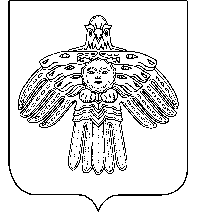 «Койгорт»муниципальнй районсаадминистрация«Койгорт»муниципальнй районсаадминистрацияПОСТАНОВЛЕНИЕ ШУÖМот31 мая2016 г.                                                   №                                                    № 41/05	с. Койгородок	с. Койгородок	с. КойгородокО предоставлении бюджетных ассигнований на осуществлении бюджетных инвестиций в объекты муниципальной собственности в форме капитальных вложений в объекты муниципальной собственности МО МР «Койгородский» Приложениек постановлению администрации  МР "Койгородский" № 41/05 от  31 мая 2016 года Приложениек постановлению администрации  МР "Койгородский" № 41/05 от  31 мая 2016 года Приложениек постановлению администрации  МР "Койгородский" № 41/05 от  31 мая 2016 года БЮДЖЕТНЫЕ АССИГНОВАНИЯ НА ОСУЩЕСТВЛЕНИЕ БЮДЖТНЫХ ИНВЕСТИЦИЙ В ОБЪЕКТЫ МУНИЦИПАЛЬНОЙ СОБСТВЕННОСТИ В ФОРМЕ КАПИТАЛЬНЫХ ВЛОЖЕНИЙ В ОБЪЕКТЫ МУНИЦИПАЛЬНОЙ СОБСТВЕННОСТИ, ПРЕДОСТАВЛЯЕМЫЕ АДМИНИСТРАЦИИ МУНИЦИПАЛЬНОГО РАЙОНА "КОЙГОРОДСКИЙ" НА 2016 ГОД И ПЛАНОВЫЙ ПЕРИОД НА                2017-2018 ГГ.БЮДЖЕТНЫЕ АССИГНОВАНИЯ НА ОСУЩЕСТВЛЕНИЕ БЮДЖТНЫХ ИНВЕСТИЦИЙ В ОБЪЕКТЫ МУНИЦИПАЛЬНОЙ СОБСТВЕННОСТИ В ФОРМЕ КАПИТАЛЬНЫХ ВЛОЖЕНИЙ В ОБЪЕКТЫ МУНИЦИПАЛЬНОЙ СОБСТВЕННОСТИ, ПРЕДОСТАВЛЯЕМЫЕ АДМИНИСТРАЦИИ МУНИЦИПАЛЬНОГО РАЙОНА "КОЙГОРОДСКИЙ" НА 2016 ГОД И ПЛАНОВЫЙ ПЕРИОД НА                2017-2018 ГГ.БЮДЖЕТНЫЕ АССИГНОВАНИЯ НА ОСУЩЕСТВЛЕНИЕ БЮДЖТНЫХ ИНВЕСТИЦИЙ В ОБЪЕКТЫ МУНИЦИПАЛЬНОЙ СОБСТВЕННОСТИ В ФОРМЕ КАПИТАЛЬНЫХ ВЛОЖЕНИЙ В ОБЪЕКТЫ МУНИЦИПАЛЬНОЙ СОБСТВЕННОСТИ, ПРЕДОСТАВЛЯЕМЫЕ АДМИНИСТРАЦИИ МУНИЦИПАЛЬНОГО РАЙОНА "КОЙГОРОДСКИЙ" НА 2016 ГОД И ПЛАНОВЫЙ ПЕРИОД НА                2017-2018 ГГ.БЮДЖЕТНЫЕ АССИГНОВАНИЯ НА ОСУЩЕСТВЛЕНИЕ БЮДЖТНЫХ ИНВЕСТИЦИЙ В ОБЪЕКТЫ МУНИЦИПАЛЬНОЙ СОБСТВЕННОСТИ В ФОРМЕ КАПИТАЛЬНЫХ ВЛОЖЕНИЙ В ОБЪЕКТЫ МУНИЦИПАЛЬНОЙ СОБСТВЕННОСТИ, ПРЕДОСТАВЛЯЕМЫЕ АДМИНИСТРАЦИИ МУНИЦИПАЛЬНОГО РАЙОНА "КОЙГОРОДСКИЙ" НА 2016 ГОД И ПЛАНОВЫЙ ПЕРИОД НА                2017-2018 ГГ.БЮДЖЕТНЫЕ АССИГНОВАНИЯ НА ОСУЩЕСТВЛЕНИЕ БЮДЖТНЫХ ИНВЕСТИЦИЙ В ОБЪЕКТЫ МУНИЦИПАЛЬНОЙ СОБСТВЕННОСТИ В ФОРМЕ КАПИТАЛЬНЫХ ВЛОЖЕНИЙ В ОБЪЕКТЫ МУНИЦИПАЛЬНОЙ СОБСТВЕННОСТИ, ПРЕДОСТАВЛЯЕМЫЕ АДМИНИСТРАЦИИ МУНИЦИПАЛЬНОГО РАЙОНА "КОЙГОРОДСКИЙ" НА 2016 ГОД И ПЛАНОВЫЙ ПЕРИОД НА                2017-2018 ГГ.тыс. руб.Наименование муниципальной программы (направления)/источник финансированияНаименование объектаАссигнования 2016Ассигнования 2017Ассигнования 2018Муниципальная программа "Строительство, обеспечение жильем и услугами жилищно-коммунального хозяйства в МО МР «Койгородский"119 986,952 050,701 460,80Строительство жилья для переселения граждан из аварийного жилищного фонда117 118,250,000,00Строительство жилья для переселения граждан из аварийного жилищного фонда (2015-2016 гг)Строительство жилого дома п. Подзь, ул. Советская, д. 119, корпус 1117 118,250,000,00Строительство жилья для переселения граждан из аварийного жилищного фонда (2015-2016 гг)Строительство жилого дома п. Подзь, ул. Советская, д. 119, корпус 2117 118,250,000,00Строительство жилья для переселения граждан из аварийного жилищного фонда (2015-2016 гг)Строительство жилого дома п. Подзь, ул. Советская, д. 119, корпус 3117 118,250,000,00Строительство жилья для переселения граждан из аварийного жилищного фонда (2015-2016 гг)Строительство жилого дома п. Подзь, ул. Советская, д. 119, корпус 4117 118,250,000,00Строительство жилья для переселения граждан из аварийного жилищного фонда (2015-2016 гг)Строительство жилого дома п. Подзь, ул. Советская, д. 119, корпус 5117 118,250,000,00Строительство жилья для переселения граждан из аварийного жилищного фонда (2015-2016 гг)Строительство жилого дома п. Подзь, ул. Советская, д. 119, корпус 6117 118,250,000,00Строительство жилья для переселения граждан из аварийного жилищного фонда (2015-2016 гг)Строительство жилого дома п. Кажым, ул. Советская, д. 63а117 118,250,000,00Строительство жилья для переселения граждан из аварийного жилищного фонда (2015-2016 гг)Строительство жилого дома с. Койгородок, пер. Дорожный, д. 22, корпус 1117 118,250,000,00Строительство жилья для переселения граждан из аварийного жилищного фонда (2015-2016 гг)Строительство жилого дома с. Койгородок, пер. Дорожный, д. 22, корпус 2117 118,250,000,00Строительство жилья для переселения граждан из аварийного жилищного фонда (2016-2017 гг)Строительство жилого дома п. Подзь, ул. Советская, д. 119, корпус 1а117 118,250,000,00Строительство жилья для переселения граждан из аварийного жилищного фонда (2016-2017 гг)Строительство жилого дома с. Койгородок, пер. Дорожный, д. 22а117 118,250,000,00Строительство жилья для переселения граждан из аварийного жилищного фонда (2016-2017 гг)Строительство жилого дома с. Койгородок, пер. Дорожный, д. 24117 118,250,000,00Строительство жилья для переселения граждан из аварийного жилищного фонда (2016-2017 гг)Строительство жилого дома с. Койгородок, пер. Дорожный, д. 26117 118,250,000,00Строительство жилья для переселения граждан из аварийного жилищного фонда (2016-2017 гг)Строительство жилого дома с. Койгородок, пер. Дорожный, д. 26а117 118,250,000,00Строительство жилья для переселения граждан из аварийного жилищного фонда (2016-2017 гг)Строительство жилого дома с. Койгородок, пер. Дорожный, д. 28117 118,250,000,00Строительство жилья для переселения граждан из аварийного жилищного фонда (2016-2017 гг)Строительство жилого дома с. Койгородок, пер. Дорожный, д. 28а117 118,250,000,00Строительство жилья для переселения граждан из аварийного жилищного фонда (2016-2017 гг)Строительство жилого дома п. Койдин, ул. Железнодорожная, д. 24а117 118,250,000,00Строительство жилья для переселения граждан из аварийного жилищного фонда (2016-2017 гг)Строительство жилого дома п. Подзь, ул. Садовая, д. 30117 118,250,000,00Строительство жилья для переселения граждан из аварийного жилищного фонда (2016-2017 гг)Строительство жилого дома п. Подзь, ул. Гагарина, д. 27117 118,250,000,00Строительство жилья для переселения граждан из аварийного жилищного фонда (2016-2017 гг)Строительство жилого дома п. Подзь, ул. Лесная, д. 14117 118,250,000,00Строительство жилья для переселения граждан из аварийного жилищного фонда (2016-2017 гг)Строительство жилого дома п. Подзь, ул. Лесная, д. 21117 118,250,000,00Строительство жилья для переселения граждан из аварийного жилищного фонда (2016-2017 гг)Строительство жилого дома п. Подзь, ул. Садовая, д. 20117 118,250,000,00Строительство, приобретение, ремонт жилых помещений для обеспечения детей-сирот и детей, оставшихся без попечения родителей, жилыми помещениями муниципального специализированного жилищного фонда, предоставляемыми по договорам найма специализированных жилых помещенийПриобретение жилых помещений в муниципальную собственность1 573,502 050,701 460,80Обеспечение предоставления жилых помещений детям-сиротам и детям, оставшимся без попечения родителей, лицам из их числа по договорам найма специализированных жилых помещенийПриобретение жилых помещений в муниципальную собственность715,200,000,00Строительство объектов размещения (полигонов, площадок хранения), твердых бытовых и промышленных отходов для обеспечения экологической и эффективной утилизации отходовСтроительство межпоселенческого полигона твердых бытовых и промышленных отходов в с. Койгородок Койгородского района, в том числе ПИР, включая технологию прессования580,000,000,00Муниципальная программа "Развитие транспортной системы в МО МР "Койгородский"3 278,203 343,303 450,40Строительство (реконструкция) автомобильных дорог общего пользования местного значенияСтроительство подъездной дороги к МБОУ "СОШ" с.Койгородок3 278,203 343,303 450,40ВСЕГО123 265,155 394,004 911,20